Aigne an duine: Nótaí an MhúinteoraTá na ceachtanna bunaithe ar alt a fuarthas ó shuíomh idirlín an BBC (http://www.bbc.co.uk/science/humanbody/mind/articles/personalityandindividuality/perfectionism.shtml) agus a aistríodh go Gaeilge.Tá na ceachtanna oiriúnach do rang a bhfuil caighdeán réasúnta ard Gaeilge acu don Ardteistiméireacht, ach is féidir leat féin iad a láimhseáil ar bhealach a oireann don rang atá agat féin. Réamhobair 1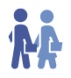 Léigh a bhfuil ar an sleamhnán seo leis an rang ar fad agus abair leo tabhairt faoi chuid A agus B le chéile. Murar féidir leo smaoineamh ar aon fhreagra do chuid A, luaigh réimsí na sláinte, meabhairshláinte, coiriúlacht, cogaí, oideachas, todhchaí an domhain agus araile. Tá na focail faoi B an-chosúil le chéile ach bí cinnte go dtuigeann siad an difear idir ‘inchinn’ agus ‘intinn’.Réamhobair 2Beidh ar gach dalta an ceistneoir seo a mharcáil é/í féin ar dtús. Mínigh an eochair dóibh sula dtosaíonn siad agus aon stór focal nach dtuigeann siad. Cuir gach beirt nó triúr le chéile ansin chun a gcuid roghanna a phlé. Abair leo gur cheart dóibh cúis a thabhairt lena roghanna i.e. ní leor a rá gur roghnaigh siad uimhir 3 do cheist 1, beidh orthu a rá cén fáth.Pléigh an ghníomhaíocht leis an rang ar fad ansin.Réamhobair 3Abair le gach beirt tabhairt faoin ngníomhaíocht stór focal agus ceartaigh leis an rang ar fad ansin é (féach Freagraí thíos). Léamh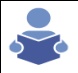 Ba cheart go mbeadh cóip phriontáilte den alt ag gach dalta. Cuir i mbun léitheoireachta iad ina mbeirteanna, más féidir agus abair leo sealanna a thógáil ag léamh os ard le chéile. Cuidíonn sé seo leo teacht isteach ar fhuaimeanna na Gaeilge chomh maith. Bí ag siúl timpeall chun cabhrú leo más gá.Pléigh aon stór focal / nathanna cainte deacra leo ag an deireadh.Iarphlé 1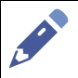 Braitheann sé ort féin conas is fearr tabhairt faoin obair ar an sleamhnán seo: d’fhéadfá obair scríofa a thabhairt dóibh le déanamh sa rang mar atá molta ar an sleamhnán nó d’fhéadfá na daltaí a chur ag plé na gceisteanna i ngrúpaí agus a rá leo nótaí ón bplé a bhreacadh síos le roinnt leis an rang iomlán níos déanaí. Pé cur chuige a roghnaíonn tú, cinntigh go ndéanfaidh siad obair le dealramh ar  cheann amháin de na ceisteanna atá ar an sleamhnán agus déan iarracht iad a chur ag machnamh i gceart orthu ar fad.Agus tú ag plé a gcuid tuairimí leo, cuir stór focal agus nathanna cainte úsáideacha ar an gclár do na daltaí. Iarphlé 2Gníomhaíocht éadrom atá i gceist anseo. Mínigh do na daltaí cad a bheidh le déanamh acu agus tabhair cúpla nóiméad dóibh uimhir a chur os comhair gach ráitis chun iad a chur in ord tábhachta (bíodh cóip ar fáil do gach dalta).Nuair a bheidh an méid sin déanta acu abair leo a roghanna a phlé i ngrúpaí de thriúr nó ceathrar. Pléigh an ghníomhaíocht leis an rang ar fad ansin agus faigh amach uathu cad a bhí acu le haghaidh uimhir 1 agus uimhir 10 den chuid is mó.Iarphlé 3Léigh a bhfuil ar an sleamhnán seo leis an rang ar fad.Réamhobair 3solúbtha:			flexible	 tréith:			traitní hionann do:		it’s not the same for	 foirfeoirí néaróiseacha:	neurotic perfectionists	 fóibe:			phobiaclaonadh:			tendency a chur faoi cheilt:		to hideneamhoird:		disorders	 ionchais:			expectationscáineadh:			criticism			 amhras:			doubtéirí as:			give upéiginnte:			uncertainty			 LeibhéalAn Ardteistiméireacht – Measartha dúshlánach SpriocannaCumas tuisceana, scríbhneoireachta, léitheoireachta agus labhartha na ndaltaí a fhorbairt sa réimse saoil – aigne an duine / pearsantachtStór focalPearsantacht agus aigne an duineStraitéisí Múinteoireachta MoltaFreagraí